7	根据第86号决议（WRC-07，修订版），考虑为回应全权代表大会第86号决议（2002年，马拉喀什，修订版） – “卫星网络频率指配的提前公布、协调、通知和登记程序” – 而可能做出的修改和采取的其它方案，以便为合理、高效和经济地使用无线电频率及任何相关联轨道（包括对地静止卫星轨道）提供便利；7(I)	问题I – 针对执行短期任务的非对地静止卫星系统的修改规则程序引言APT成员国支持CPM报告中的方法I2，该方法旨在起草一份新的WRC决议草案，以及一套与之相关联的执行短期任务non-GSO卫星系统的规则程序。APT成员国认为执行短期任务non-GSO卫星系统的简化规则程序，不应给可能受到影响主管部门的主管部门造成额外负担。APT成员国支持保留自BR IFIC公布之日起提供4个月的发表意见期的做法，此国际频率信息通报中包含根据RR第9.2B款公布的信息。APT成员国认为本决议应仅适用于通知主管部门确定的执行短期任务的non-GSO网络或系统。应修改RR附录4，将主管部门为此确定的指示信息纳入其中。提案MOD	ACP/24A19A9/1#50121第9条与其他主管部门进行协调或达成协议的
程序1, 2, 3, 4, 5, 6, 7, 8, 9（WRC-1）理由：	增加应用一份新的决议草案。MOD	ACP/24A19A9/2#50124_______________4	A.9.4	第49号决议（WRC-15，修订版）第552号决议（WRC-15，修订版）亦须酌情的卫星网络和卫星系统。（WRC-1）理由：	增加应用一份新的决议草案。第I节 – 卫星网络或卫星系统资料的提前公布总则MOD	ACP/24A19A9/3#501229.1		在按照第11条就无需采用以下第9条第II节所述协调程序的某一卫星网络或系统的频率指配采取任何行动之前，一个主管部门或代表一组指名的主管部门行事的主管部门须向无线电通信局送交将在国际频率信息通报（BR IFIC）内提前公布的网络或系统的一般说明，送交日期不早于该网络或系统的规划启用日期7年之前，并且最好不迟于该日期2年之前（亦见第11.44款）。为此应提供的特性列示于附录4内。与此同时亦可将通知资料送交给无线电通信局，但该通知须被视为无线电通信局未早于提前公布资料公布日期的个月后收妥。（WRC-）理由：	缩短通报资料和API的接收期。MOD	ACP/24A19A9/4#501239.2B		在收到按照第9.1和第9.2款寄送的完整资料后，无线电通信局应在个月内在其国际频率信息通报（BRIFIC）的特节内予以公布。如果无线电通信局不能执行上述时限，应定期通知主管部门并说明原因。（WRC-）理由：	缩短无线电通信局在收到按照RR第9.1和第9.2款寄送的完整资料后的公布期。第IA分节 – 提前公布不需经第II节协调
程序的卫星网络或卫星系统的资料MOD	ACP/24A19A9/5#501259.3		在收到载有按照第9.2B款公布的资料的国际频率信息通报（BR IFIC）后，如果某一主管部门认为可能对其现有的或规划的卫星网络或系统产生不可接受的干扰，应在收到该国际频率信息通报（BR IFIC）日期的个月内给s公布资料的主管部门告知关于对其现有的或规划的系统预计产生干扰的详细情况的意见。这些意见的副本亦应寄送给无线电通信局。然后主管部门双方应共同努力合作解决任何困难，需要时任何一方要求无线电通信局帮助，并交换任何可能有用的补充资料。如果在上述期限内没有收到主管部门的这种意见，则可以认为相关主管部门对详细公布的规划的卫星网络系统没有异议。理由：	增加应用一份新的决议草案。ADD	ACP/24A19A9/6#50126_______________XX	9.3.1	在收到依据第9.2B款公布的、包含应适用第[ACP-A7I-NGSO SHORT DURATION]（WRC-19）号决议的non-GSO卫星系统频率指配的无线电通信局国际频率信息通报（BR IFIC）后，如果任何主管部门认为其现有或计划的卫星网络或系统可能受到不可接受的干扰，须尽早并在4个月内向通知主管部门通报有关对其现有或规划系统可能造成干扰的具体意见并抄送无线电通信局。无线电通信局须尽快将所收到的意见作为“原样接收”公布在国际电联网站上。    (WRC-19)理由：	为在收到受新决议草案规范的关于non-GSO系统频率指配的BR IFIC后与通知主管部门沟通，并由无线电通信局在国际电联网站上发布相关意见新增一项条款。MOD	ACP/24A19A9/7#50127第11条频率指配的通知和
登记1,  2, 3, 4, 5, 6, 7, 8 （WRC-）理由：	增加应用一份新的决议草案。MOD	ACP/24A19A9/8#50128_______________2	A.11.2	第49号决议（WRC-15，修订版）第552号决议（WRC-15，修订版）亦须酌情适用于那些受其约束的卫星网络和卫星系统。（WRC-）理由：	增加应用一份新的决议草案。附录4（WRC-15，修订版）实施第三章程序时使用的各种特性的
综合列表和表格附件2卫星网络、地球站或射电天文
电台的特性2（WRC-12，修订版）表A、B、C和D的脚注MOD	ACP/24A19A9/9#50129表A卫星网络、地球站或射电天文电台的一般特性（WRC-1，修订版）理由：	增加一项对应用新决议草案的要求。ADD	ACP/24A19A9/10#50130第[ACP-A7I-Ngso SHORT DURATION]号新决议草案（WRC-19）经修改的按照第9和11条被确定为执行短期任务的
非对地静止卫星网络或系统频率指配的处理程序规则程序1世界无线电通信大会（2019年，沙姆沙伊赫），考虑到a)	截至目前，任务持续时间较短的一些非对地静止卫星一直在运行，但未进行任何通知或登记；b)	成功及时地开发和运行执行短期任务的非对地静止卫星网络或系统可能需要制定顾及这些卫星较短的开发周期、短寿命及其典型任务的规则程序，因此可能需要对《无线电规则》第9条和第11条的某些条款进行调整，以顾及这些卫星的性质；c)	这些卫星通常研发时间短（1-2年）、成本低，且经常使用现成部件制造而成；d)	这些卫星的运行寿命一般从几周至最长三年不等；e)	执行短期任务的非对地静止卫星现已用于包括遥感、空间天气研究、高空大气层研究、射电天文学、通信、技术展示和教育，因此可运行于多种不同无线电通信业务中；f)	由于卫星技术领域的进步，执行短期任务的非对地静止卫星已成为发展中国家参与空间活动的一种手段，进一步考虑到a)	本决议所述被视为短期任务的non-GSO卫星网络或系统在应用第9和11条时不应对其他系统的规则处理带来负面或其他影响；b)	任何经修改的规则程序的应用不应改变执行短期任务的非对地静止卫星系统所用频段内的地面和空间不应用经修改的规则程序的网络和系统的共用状态，认识到a)	ITU-R第68号决议寻求增进对现行小型卫星的规则程序的了解和知识；b)	即使卫星的质量和尺寸与频率管理无关，但此类卫星较轻的质量和较小的尺寸已经成为新兴太空国家取得成功的主要贡献因素；c)	在无须遵守第9条第II节规定的频段内运行的所有non-GSO卫星网络或系统须遵守第9.3款以及该款规定的困难解决程序，无论其相关频率指配的有效期如何；d)	执行短期任务的non-GSO卫星系统不得用于生命安全业务，注意到a)	ITU-R SA.2312号报告“微卫星和微小卫星及包含此类卫星的系统的特性、定义和频谱需求”；b)	ITU-R SA.2348号报告，其中载有与此类卫星空间网络通知有关的现行规则实践的说明，做出决议1	本决议须仅适用于通知主管部门确定为执行短期任务的non-GSO网络或系统；2	在不受第9条第II节规定约束的任何空间无线电通信业务频段内运行的、被确定为执行短期任务的non-GSO卫星网络或系统须遵守《无线电规则》的条款，但本决议附件规定了例外情况；3	被确定为执行短期任务并在划分给卫星业务的频段中操作的non-GSO卫星网络或系统须依据所划分的卫星业务的相关条件操作；4	将划分给卫星业余业务的频谱用于被确定为执行短期任务的非对地静止卫星网络或系统须按照《无线电规则》第25条所载的卫星业余业务的定义运行；5	被确定为执行短期任务的非对地静止卫星网络或系统中的卫星总数不得超过10颗/有待WRC-19决定的数量；6	被确定为执行短期任务的非对地静止卫星网络或系统的最长运行时间和频率指配的有效期，自频率指配启用之日起不得超过三年（此类网络或系统启用日期的定义见本决议附件），且没有任何延长的可能性。随后，所登记的指配须被取消；7	就本决议而言，被确定为执行短期任务的非对地静止卫星网络或系统须具有与首次发射（对于多次发射的系统）相关的单一发射日期，发射日期的定义是将执行短期任务的非对地静止卫星网络或系统的第一颗卫星放入其通知的轨道面的日期，责成无线电通信局主任1	尽快按照本决议制定识别执行短期任务的非对地静止卫星网络或系统频率指配的适当手段；2	除了对通知单的正常公布外，加快对此类网络或系统通知单的在线公布；3	为执行本决议的主管部门提供必要的协助，请各主管部门1	交换与被确定为执行短期任务的非对地静止卫星网络或系统有关的信息，并尽一切努力，为现有或计划的卫星网络或系统，包括执行短期任务的卫星网络或系统解决可能无法接受的干扰问题；2	根据ITU-R第68号决议的规定，传播有关被确定为执行短期任务的非对地静止卫星网络或系统的信息；3	在收到含有依第9.2B款公布信息的国际频率信息通报（BR IFIC）后，应尽快在（BR IFIC）公布之日起个四月内依据第9.3款提出意见，并告知通知主管部门，同时将副本抄送无线电通信局。这些意见包括对其现有或计划系统的潜在干扰的细节。第[ACP-A7I-Ngso SHORT DURATION]号
新决议草案（WRC-19）附件将第9和11条条款用于被确定为执行短期任务的
non-GSO卫星网络和系统程序1	《无线电规则》的一般性条款均须适用于被确定为执行短期任务的非对地静止卫星网络或系统，但有以下例外/补充/修正。2	在根据第9.1款提交提前公布信息时，各主管部门须提交在卫星项目早期开发时已知的最佳估计轨道特性（附录4数据项A.4.b.4）。3	在第9.1款的应用中，通知资料不能同时发送给无线电通信局，并且对于一个网络的情况下，只能在卫星发射后以及对于一个多次发射的系统的情况下，在第一颗卫星发射之后提交。4	被确定为执行短期任务的非对地静止卫星网络或系统的通知单须在：属于卫星网络的情况下，在卫星发射后；以及属于一个需要多次发射的系统的情况下，在首颗卫星发射后，且同时不得晚于启用之日后两个月内通报无线电通信局。这一做出决议部分取代第11.25款适用于执行短期任务的non-GSO卫星网络或系统的频率指配。不管根据本决议有关执行短期任务的非对地静止卫星网络或系统的已通知特性的收到日期为何，该系统频率指配的最长有效期不得超过本决议做出决议6的时限。在有效期届满之日，如本决议做出决议6所述，无线电通信局应对相关特节的删除予以公布。注：在制定上述RR第11.25款的备选应用时，人们认识到，有必要为主管部门增加亦向无线电通信局提交一份承诺的要求，表明一旦由执行短期任务的系统所造成的不可接受的干扰未得到解决，该主管部门须努力消除干扰或将其降至可接受的水平。进一步认识到，该承诺应被视为完整通知单的组成部分并因此增加到附录4规定的新数据中。 5	在第11.28款的应用中，无线电通信局须在网站上提供所收到的完整资料，而不是公布在BE IFIC中。各主管部门可根据第11.28.1款对此资料发表意见。6	除对第11.36款的应用之外，无线电通信局还须自按照第11.28款收到完整资料之日起4个月内在BR IFIC及其网站上公布该系统的特性以及按照第11.31款开展的审查结论。当无线电通信局无法遵守上述时限时，须定期将此通报通知主管部门，并给出相关理由。7	在第11.44款的应用中，被确定为执行短期任务的非对地静止卫星网络或系统的启用日期须被自动视为卫星的发射日期（如果是non-GSO卫星网络）或首颗卫星（如果是要求多次发射的non-GSO卫星系统）的发射日期（见本决议做出决议7）。8	第11.49款不适用于被确定为执行短期任务的非对地静止卫星网络或系统的频率指配。理由：	修改短期任务的规则流程。______________世界无线电通信大会（WRC-19）
2019年10月28日-11月22日，埃及沙姆沙伊赫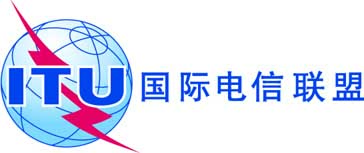 全体会议文件 24 (Add.19)(Add.9)-C2019年9月23日原文：英文亚太电信组织共同提案亚太电信组织共同提案有关大会工作的提案有关大会工作的提案议项7(I)议项7(I)附录中的项目A –  卫星网络、地球站或射电天文
电台的一般特性对地静止卫星网络的提前
公布须按照第9条第II节进行协调的非对地静止卫星网络的提前公布无需按照第9条第II节进行协调的非对地静止卫星网络的提前公布对地静止卫星网络的通知或协调(包括按照附录30或30A第2A条进行的空间操作功能) 非对地静止卫星网络的通知或协调地球站的通知或协调(包括按照附录30A或30B进行的通知)按照附录30进行的卫星广播业务卫星网络的通知(第4和第5条)按照附录30A(第4条和第5条)进行的卫星网络(馈线链路)通知按照附录30B(第6条和第8条)进行的卫星固定业务卫星网络的通知附录中的项目射电天文A.2启用日期A.2A.2.a频率指配（新的或修改的）的启用日期（实际的或预期的，视情况而定）对于GSO空间电台的频率指配（包括附录30、30A和30B中的频率指配）启用日期的定义见第11.44B和11.44.2款当指配的任何基本特性有所变更时（A.1.a项中的变更情况除外），提供的日期须为最后更改的日期（实际的或预期的，视情况而定）仅需在通知时提供。++++++A.2.aA.2.b对一个空间电台，注明频率指配的有效期（见第4号决议（WRC-03，修订版）XXXA.2.b